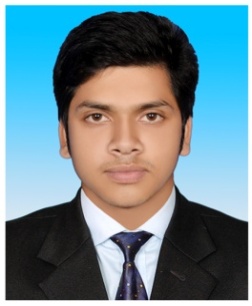 Career ObjectiveProgramming is my passion and I always like to develop new concept of technology. I would like to be a skilled programmer and develop all types of Application that to be required in present and future business world.Professional Experience1. Junior Programmer (March 2017 to Continuing). Doel e-ServicesLocation: 461, Farmview Super Market, 87-92 B, Green Road, Farmgate, Dhaka-12152. Web Design Trainer (Part time- January-2017 to October-2017).Global Institute of Technology- Location: Belkuchi, Sirajgonj.3. ICT Teacher (Part time- January-2016 to January-2017).Collage Coaching Center- Location: Belkuchi, Sirajgonj.EducationProject Portfolio (working area)1. Online Research & Publication Management Systems (Web based). 2. Online Training Management Systems (Web based).3. Hospital Management Systems (Web based).4. School Management Systems (Web based).5. School Management Systems (Desktop based – Java, Mysql, Ireport).6. E-Commerce web design & development (Web based).7. Online Library Management Systems (Web based).8. Educational Website Development (Web based).9. Online Newspaper (Web based).10. Store Management Systems (Web based).Professional Project1. School Management Systems (Desktop Application- JAVA, MYSQL, IReport). CIDAS Kindergarten (Shahjadpur, Sirajgonj) is now using my Software (Commercially).Programming Language / Proficiency 1. Languages: HTML, CSS, PHP, Java Script, JQuery and Bootstrap- (Specialized).Laravel (Primary & on learning)Java- (Specialized).WordPress- (Basic & on learning).Visual Basic, C (Intermediary).2. Databases: MYSQL (Specialized), Oracle, Ms Access.3. Web Server: Linux Server (Live), Xampp, Ubuntu Server, Apache, Tomcat. 4. Case Tools: Dreamweaver CS6, NP++, Net beans, Ireport, Code Block, Dev C, Eclipse.Languages1. Bengali- Mother Tongue.2. English- Speaking & Conversation. Achievement 1. Got prize as Best Speaker in Offhand Speech program arranged at KYAU2. Got prize as Man of the Series of KYAU Enter-Department football tournament-2016Extra Curriculum Activities 1. Member of KYAU Cultural Club (KYAU, Enayetpur, Sirajgonj).2. Member of KYAU English Language Club (KYAU, Enayetpur, Sirajgonj).3. Expert in Musical Instrument.4. Captaincy KYAU Enter-Department tournament 2017.Personal Information 1. Full Name			: 	Abdul Alim2. Family Name		: 	Alim / Tibro 3. Father’s Name		: 	Md. Shahab Uddin4. Mother’s Name		:	 Mst. Aklima Khatun5. Date of Birth		:	 18 March 19956. Blood Group		:	 B+7. Religion			: 	Islam8. Marital Status		: 	Single9. Permanent Address		: 	Village – Metuani Talukdar Para			 	Post- Kallanpur		  	 	Upazila- Belkuhci		  	 		Dist- Sirajgonj, Bangladesh References --End of the paper--Certificate/DegreeBoard/UniversityYearGPABachelor in Management Information Systems (MIS) (Branch of CSE)Khwaja Yunus Ali University, Enayetpur, Sirajgonj20173.75 out of 4.00HSC Rajshahi20134.80 out of 5.00SSC Rajshahi20114.56 out of 5.00